GREATER ATLANTA ASIS NEWSLETTER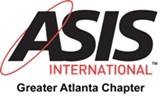 JANUARY 2022AUGUST LEAD 2021 REVIEWWe provided a successful event honoring our Law Enforcement Officer (LEO) of the Year (Special Agent Daniel Southerland – Homeland Security Investigation), 7 LEOs with Top Cop Awards, 11 LEOs with positive policing awards and every LEO attendee received a handwritten card thanking them for their service along with a $25 gift card. THANK YOU to our amazing LEAD Chairperson, Mark Ferrebee, Volunteers, Sponsors (Allied Universal, Enterprise Holdings, Georgia Power, Home Depot, PNC, PSI Security Service, UPS, ATT&T, Axis Communications, Convergint Technologies, Georgia Pacific, Team Software, and Greater Atlanta Chapter Board Members for making this event a success! OCTOBER LUNCHEON CHAPTER MEETING REVIEW  Tim Giles, CPP, PSP, discussed how to develop a security master plan.NOVEMBER LUNCHEON CHAPTER MEETING REVIEW  Greater Atlanta ASIS Chapter Rebecca Strobl, CPP, EMT-I, discussed a mitigation plan to equip organizations to deal with medical emergencies.  DECEMBER VIRTUAL HOLIDAY HAPPY HOUR REVIEW Members discussed their holiday plans and ideas for 2022-chapter meetings. CHAPTER MEMBERSHIP FEE We've all been impacted by COVID and impact for the Chapter has been in the form of significantly reduced attendance at our monthly luncheons.  This impacts our ability to host events whether Chapter networking events or other events like the LE & Business Continuity Summit or Law Enforcement Appreciation Day (LEAD).  All things that the Executive Leadership Team of the Atlanta ASIS Chapter feel are important.  So, in 2022 we are going to introduce a $25 annual chapter membership fee to help offset the impact of the reduced attendance so we can continue to serve the Chapter and the community.Treasurer’s Report As of January 6, 2022, the Chapter’s Wells Fargo account balance was $7,917.78 and PayPal balance was $176.72. Total Chapter funds were $8,094.50.The largest expenses of August – December 2021 were for LEAD EVENT related expenses ($4,133), October and November Luncheon Meetings at Maggiano’s ($1,811.76) and, our donation to the Law Enforcement Business Continuity Summit Donation ($2,500.00).  UPCOMING 2022 LUNCHEON CHAPTER MEETINGSJanuary 19th: Meeting will focus on exchanging ideas and networking. February 16th: Maja Hasic from Tapestri will discuss ending violence and oppression in immigrant and refugee communities (.75 CPE Credit)Visit https://www.asisatl.org/ [asisatl.org] under the “Chapter Events” tab to register.  The $40.00 ticket includes lunch and beverages at Maggiano’s. Come join us!!        2022 CPP STUDY GROUPWe will be hosting a FREE Virtual CPP Study Group starting February 1, 2022. Email  us at asis.atlanta@gmail.com to register. 